Fiche de lectureFiche d’identification du livreTitre : ……………………………………………………………….Auteur(s): …………………………………………………………Illustrateur(s): ………………………………………………….Editeur :…………………………………………………………….Année de parution : ………………………………………….Collection : ……………………………………………………….Nombre de pages : …………………………………………..Nombres de chapitres : ……………………………………Code ISBN : ………………………………………………………Genre : …………………………………………………………….Notice biographiqueEffectue une petite recherche documentaire sur l’auteur et indique sur les lignes ci-dessous les informations que tu as trouvées sur la vie et l’œuvre de ce dernier. (Résume l’essentiel)………………………………………………………………………………………………………………………………………………………………………………………………………………………………………………………………………………………………………………………………………………………………………………………………………………………………………………………………………………………………………………………………………………………………………………………………………………………………………………………………………………………………………………………………………………………………………………………………………………………………………………………………………………………………………………………………………………………………………………………………………………………………………………………………………………………………………………………..Titre du livreSelon toi, le titre du livre est-il pertinent ? Correspond-il à l’histoire ?  ………………………………………………………………………………….Mets-toi dans la peau de l’auteur et écris ton propre titre pour ce livre : …………………………………………………………………………………Héros et personnages principauxLe cadre spatio-temporelLe temps (A quelle époque se déroule l’histoire et durant combien de temps ?)…………………………………………………………………………………………………………………………………………………………………………………………………………………………………………………………………………………………………………………………………………………………………………………………………………………………………………………………………………………………………………………………………………………………………………………….Le lieu (Où se déroule l’histoire ? Donne des précisions : Pays, ville et quartier)…………………………………………………………………………………………………………………………………………………………………………………………………………………………………………………………………………………………………………………………………………………………………………………………………………………………………………………………………………………………………………………………………………………………………………………….Schéma narratif  (Applique le schéma narratif à l’entièreté de l’histoire)Situation initiale :…………………………………………………………………………………………………………………………………………………………………………………………………………………………………………………………………………………………………………………………………………………………………………………………………………Elément modificateur :…………………………………………………………………………………………………………………………………………………………………………………………………………………………………………………………………………………………………………………………………………………………………………………………………………Péripéties :……………………………………………………………………………………………………………………………………………………………………………………………………………………………………………………………………………………………………………………………………………………………………………………………………………………………………………………………………………………………………………………………………………………………………………………………………………………………………………………………………………………………………………………………………………………………………………………………………………………Elément de résolution :……………………………………………………………………………………………………………………………………………………………………………………………………………………………………………………………………………………………………………………………………………………………………………………………………….Situation finale :…………………………………………………………………………………………………………………………………………………………………………………………………………………………………………………………………………………………………………………………………………………………………………………………………………Avis personnelJ’attribue à ce livre  ……………smileys sur 10 :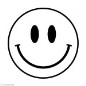 Le nom du personnageSa fonction dans l’histoireInformations supplémentairesCe que j’ai appréciéCe que j’ai moins apprécié